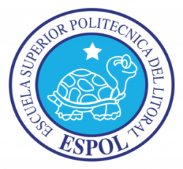 ESCUELA SUPERIOR POLITÉCNICA DEL LITORALTÉCNICAS DE EXPRESIÓN ORAL Y ESCRITAEXAMEN II PARCIAL    2015-2016APELLIDOS: ..................................................  NOMBRES: …..………………………                                         FECHA.......................................PARALELO: …………DOCENTE:  ............................................................................"Como estudiante POLITÉCNICO me comprometo a combatir la mediocridad y actuar con honestidad, por eso no copio ni dejo copiar".-------------------------------------------------Firma de Compromiso del Estudiante1.  Encierre en un círculo la respuesta correcta: Cuando en un texto su principal función es dar una opinión para convencer, entonces es un texto: 1 punto.ArgumentativoPeriodísticoInformativoExpositivo Instructivo2. Marque con C  o I  si las siguientes oraciones son gramaticalmente correctas o incorrectas: 10 puntos.3. Encierre en un círculo la respuesta correcta: Los términos CONCEPTO y OPINIÓN, son sinónimos. 1 punto.VerdaderoFalso4. Sustituya una de las palabras que se repite por otra que conserve el mismo significado de la oración: 4 puntos.Pudimos, efectivamente, entrar en el bosque, pero no pudimos entrar muy dentroporque se hizo de noche.La policía recobró los documentos robados, pero no pudo recobrar las joyas.Ha subido el precio del azúcar; pronto subirá también el del pan.Has puesto mal la tilde en algunas palabras, y has puesto otras faltas de ortografía.5. Sintetice en una sola oración compuesta: 4 puntos.Hay una nube de niños que juegan.  A la sombra de la plaza hay muchos niños jugando. Los niños son cantarines como gorriones, triscadores como cabras, veloces como lagartijas.Decía un poeta que le gustaba mucho ver las estrellas. Al poeta español las estrellas le parecían anuncios luminosos. A mí las estrellas me parecen simplemente estrellas.6. Lea atentamente el texto y luego desarrolle las actividades que le soliciten: 6 puntos.	En el último encuentro de la OMS (Organización Mundial de la Salud) y el UNICEF  (Fondo de Naciones Unidas para la Infancia) se exhortó a  la lactancia materna exclusiva durante los seis primeros meses del recién nacido. También recomiendan seguir amamantando a partir de los seis meses, al mismo tiempo que se va ofreciendo al bebé otros alimentos complementarios. La  petición se sustenta en el hecho incuestionable de que la lactancia materna es óptima para el neonato, tanto para su desarrollo físico como emocional. Está científicamente comprobado que la leche materna estimula el sistema inmune, posee agentes que contribuyen a proteger a los lactantes de las bacterias y virus.  Asimismo, reduce el riesgo de obesidad infantil ya que contiene leptina, hormona que controla la obesidad en la edad adulta. Además, se ha comprobado que los lactantes de leche materna reaccionan de mejor forma frente a las vacunas.  También contribuye a la prevención de caries.  La Academia Americana de Pediatría recomienda mantener la lactancia al menos durante el primer año de vida. La aseveración: … se exhortó a  la lactancia materna exclusiva durante los seis primeros meses del recién nacido…,  quiere decir: que se anunció a la lactancia materna como exclusiva durante los seis primeros meses del recién nacido.que se animó a la lactancia materna como exclusiva durante los seis primeros meses del recién nacido.que se soslayó a la lactancia materna como exclusiva durante los seis primeros meses del recién nacido.que se conjuró a la lactancia materna como exclusiva durante los seis primeros meses del recién nacido.que se previno a la lactancia materna como exclusiva durante los seis primeros meses del recién nacido.La aseveración: … La  petición se sustenta en el hecho incuestionable de que la lactancia materna es óptima para el neonato…,  equivale a decir que:a.  la  petición se fundamenta en  que la benignidad de la leche materna para el infante es concluyente. b.  la petición se basa en que la endeblez de la leche materna para el recién nacido es positiva.c.  la petición se confirma a pesar de que la leche materna para los recién nacidos es óptima.d.  la petición se realiza inclusive porque la lactancia materna es insustituible para el bebé.e.  la petición se idealiza porque son  incuestionables las bondades de la lactancia materna para     el  infante.  Encierre en un círculo el literal que exprese la idea global o tesis. La leche materna estimula el sistema inmune y posee agentes que contribuyen a proteger a los lactantes de las bacterias y los virus.La leche materna –científicamente comprobado-, es óptima para el desarrollo físico y emocional del infante.La leche materna reduce el riesgo de obesidad infantil ya que contiene leptina, hormona que controla la obesidad en edad adulta.UNICEFF recomienda la lactancia materna exclusiva durante los seis primeros meses del recién nacido.La Academia Americana de Pediatría sugiere mantener la lactancia al menos, durante el primer año de vida del neonato.7.  Responda las siguientes preguntas de acuerdo con el siguiente texto: 4 puntos.LA VENTANILLA DEL BUSComienza a oscurecer, ya están encendidas las vitrinas de la Carrera Trece, en los andenes se agolpa la multitud; voy en un bus que lucha por abrirse paso en la congestión vehicular. Entre la ciudad y yo está el vidrio de la ventanilla que devuelve mi imagen, perdida en la masa de pasajeros que se mueven al ritmo espasmódico del tránsito. Ahora vamos por una cuadra sin comercio, la penumbra de las fachadas le permite al pequeño mundo del interior reflejarse en todo su cansado esplendor: ya no hay paisaje urbano superpuesto al reflejo. Sólo estamos nosotros, la indiferente comunidad que comparte el viaje.El bus acelera su marcha y la ciudad desaparece. Baudrillard dice que un simulacro es la suplantación de lo real por los signos de lo real. No hay lo real, tan sólo la ventanilla que nos refleja. Nosotros, los pasajeros, suplantamos la realidad, somos el paisaje. ¿Somos los signos de lo real?Un semáforo nos detiene en una esquina. Otro bus se acerca lentamente hasta quedar paralelo al nuestro; ante mí pasan otras ventanillas con otros pasajeros de otra comunidad igualmente apática. Pasan dos señoras en el primer puesto. Serán amigas -pienso-, quizás compañeras de trabajo. Pero no hablan entre ellas. Sigue pasando la gente detrás de las otras ventanas, mezclando su imagen real con nuestro reflejo. Creo verme sentado en la cuarta ventanilla del bus que espera la señal verde junto a nosotros. Es mi reflejo, intuyo; pero no es reflejo: soy yo mismo sentado en el otro bus. Con temor y asombro, él y yo cruzamos una mirada cómplice, creo que nos sonreímos más allá del cansancio del día de trabajo. Los dos vehículos arrancan en medio de una nube de humo negro.(Texto tomado de: PÉRGOLIS, Juan Carlos; ORDUZ, Luis Fernando; MORENO, Danilo. Reflejos, fantasmas, desarraigos. Bogotá recorrida. Bogotá: Arango Editores, Instituto Distrital de Cultura y Turismo, 1999.)En el texto anterior predomina: la descripción del entorno material de una ciudad a partir de un viaje en bus por el centro de ella.la narración del viaje que alguien realiza en un bus por el centro de una ciudad y la presentación de susreflexiones.la caracterización de una ciudad a partir de la relación existente entre el transporte público y el individuo.la presentación de una teoría sobre la forma de descubrir la falsedad dentro de una ciudad.Otro posible título para el texto anterior sería: La ciudad y el transporte.Caos y transporte.La ciudad se puede leer.El transporte público.Del enunciado “Nosotros, los pasajeros, suplantamos la realidad, somos el paisaje” se puede concluir que: los individuos que componen la masa son sólo objetos para ser observados.siempre que se hace parte de algo colectivo, es inevitable suplantar la realidad.el concepto de paisaje se fundamenta en la inexistencia de la individualidad.el objeto que constituye la realidad es el mismo sujeto que la observa.Las expresiones Serán amigas y quizás compañeras de trabajo, ubicadas en el tercer párrafo, se han impreso en letra cursiva con la intención de: A.  introducir comentarios que el autor del texto hace para sí mismo.B.  formular interrogantes del autor del texto hacia sus lectores.C.  señalar diálogos entre el autor y el narrador del texto.D.  evidenciar la participación de uno de los personajes en el texto.8.  Producción de un párrafo argumentativo: 10 puntos.Suponga que la ESPOL  le ha pedido su opinión en un párrafo que se publicará  en la Revista de la Institución. Extraiga su tesis a partir de su opinión y argumentación sobre esta pregunta:¿Las Escuelas Politécnicas en su malla curricular  deben incluir  asignaturas humanísticas? El párrafo argumentativo debe tener las siguientes características:Introducción que incluya claramente la tesis.  Dos argumentos.Una conclusión o cierre. La idea global o tesis, es decir, la afirmación o negación principal de su ensayo debe estar subrayada.El párrafo debe tener de 150 a 200 palabras (máximo) y cumplir con los criterios presentados en la rúbrica de calificación que ustedes conocen, tales como organización, claridad y coherencia, lenguaje formal y académico, uso de conectores apropiados, puntuación adecuada, caligrafía legible.Hace una hora que estoy esperándote delante de la entradaUna multitud de personas se acercaban dando voces.Dice el director que debemos terminar el trabajo cuanto antes.Ayer su hermano le dijo de que no entendía lo que había ocurrido.En base a todo lo expuesto con anterioridad, se realizo el proyecto.Su conclusión fue que es por eso que hay tanta deserción escolar.Después de que salgas, nos ponemos de acuerdo.Su agresiva actitud y menosprecio le acarrearon muchas antipatías.Los zapatos ya no le quedan y  por eso que se los regaló a su primo.Entre lo que le regalaron había un lápiz y un bolígrafo nuevos. Ya me enteré de que esa es la empresa quien lo ha contratado.A lo largo del partido hubo muchas ocasiones de gol. En   En su vida siempre  habrán muchas expectativas.Se les dijo a todas las personas que salieran.En este anuncio vi que se pintan casas.Tenemos que decidir los temas que se deben tratar en la reunión.Estoy contenta de que vengas.Tenemos que definir los viajes a realizar este año.Necesito unos pantalones para niños de color azul.De ahora en adelante debes decidir sí confías en mí.